GUÍA DE MATEMÁTICAS ¿Qué necesito saber?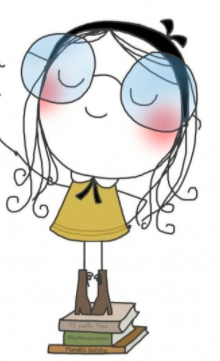 La multiplicación es una suma abreviada o reiterada en donde un número (primer factor o multiplicando) se repite varias veces (tantas como indique el segundo factor o multiplicador)                                               Los términos de la multiplicación son:MULTIPLICACIÓN Y SU REPRESENTACIÓN A TRAVÉS DE UNA MATRIZ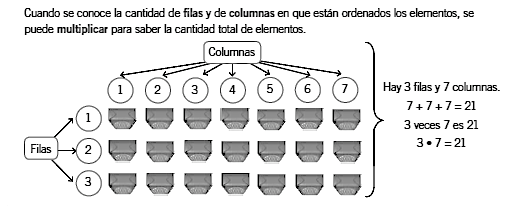 Escribe una suma y una multiplicación para cada dibujo: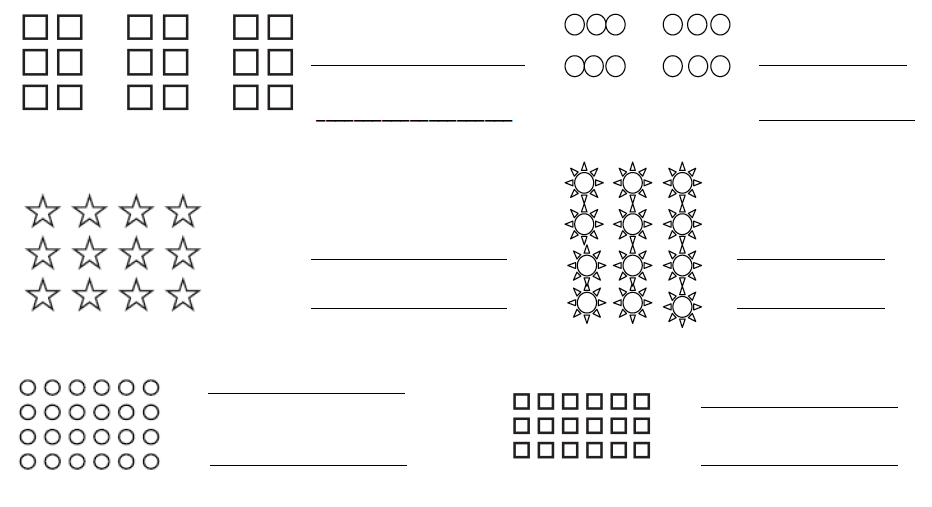 Escribe una multiplicación para cada suma.a) 10 + 10 + 10 + 10 = 40 ______________    b) 3 + 3 + 3 + 3 + 3 + 3 = 18 _____________c) 7 + 7+ 7 = 21 _______________                  d) 5 + 5 + 5 + 5 + 5 = 25 ____________Escriba una suma para cada multiplicación.a) 8 x 4 = ________________________        b) 6 x 2 = _______________________c) 4 x 8 = ________________________        c) 3 x 7 = _______________________Dibuja una matriz y escribe la multiplicación para:a) el producto 25.                                                                             b) el producto 9.c) 7 x 4                                                                                             d) 4 x 7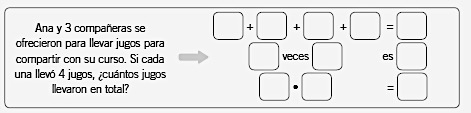 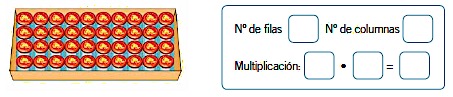 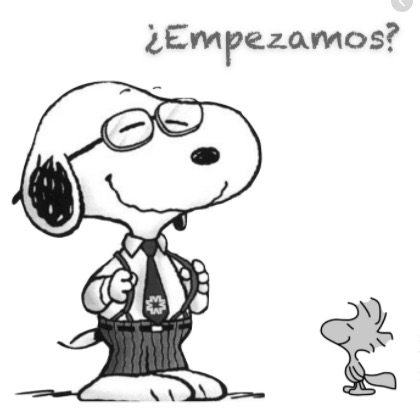 INSTRUCCIONES PARA ARMAR UN LLAVERO MULTIPLICADOR (4º AÑO) para que lo tengas cerca y puedas estudiar cuando tengas tiempo.Colorea cuidadosamente las imágenes a tu elección.Pega esta fotocopia en cartulina u hoja de block. Recorta por las líneas ennegrecidas. Coloca scotch en cada imagen (tabla 0, 1, 2…etc.) Pon una argolla en el extremo superior izquierdo.Listo tu LLAVERO MULTIPLICADOR 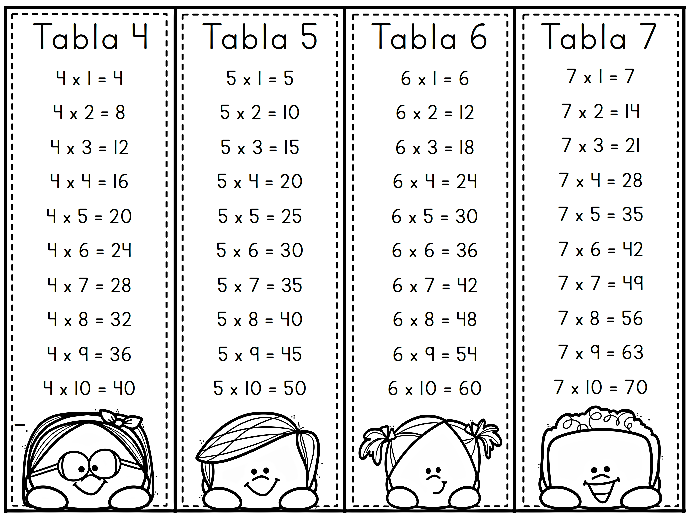 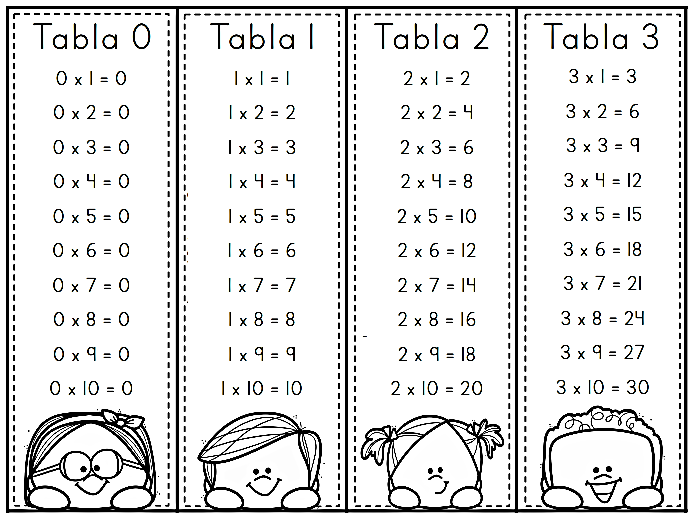 Nombre:Curso: 4°A   Fecha: semana N°21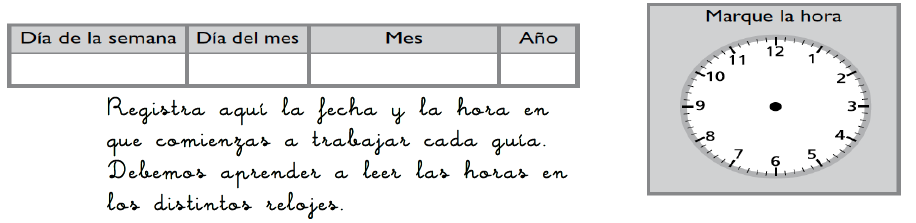 ¿QUÉ APRENDEREMOS?¿QUÉ APRENDEREMOS?¿QUÉ APRENDEREMOS?Objetivo (s): OA5 Demostrar que comprenden la multiplicación de números de tres dígitos por números de un dígito:Objetivo (s): OA5 Demostrar que comprenden la multiplicación de números de tres dígitos por números de un dígito:Objetivo (s): OA5 Demostrar que comprenden la multiplicación de números de tres dígitos por números de un dígito:Contenidos: MultiplicaciónContenidos: MultiplicaciónContenidos: MultiplicaciónObjetivo de la semana: Comprender que la multiplicación es una suma repetida usando como representación grupos y matrices. Objetivo de la semana: Comprender que la multiplicación es una suma repetida usando como representación grupos y matrices. Objetivo de la semana: Comprender que la multiplicación es una suma repetida usando como representación grupos y matrices. Habilidad: ComprenderHabilidad: ComprenderHabilidad: Comprender¿Cómo lo hiciste?¿Cómo lo hiciste?¿Cómo lo hiciste?Muy bien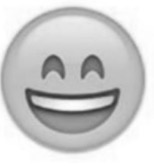 Bien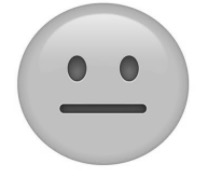 Puedo mejorar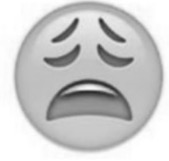 